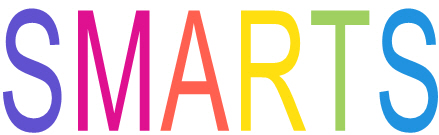 We met on Thursday, January 05, 2017 at 7:00 p.m. in the Church Basement.Trunk or Treating was discussed.  It was stated that there needed to be more help in serving the snacks that SMARTS members brought so parents could help their children paint the pumpkins.  Also, 1 hour would be plenty of time to do the pumpkins and trunk or treating. Maybe do a “Religious” theme in decorating your trunk to give more options instead of limiting it to a “Saint” theme next time.  Gift cards and appreciation cards signed by the students were given to Father and Deacon Doug at the Clergy Appreciation supper held in Randolph in November.We remembered Camille, Mrs. Guenther, Mrs. Stech, Miss Stech and Mrs. Severson on their birthdays so far this school year with treats.We purchased play money for Mrs. Geneski’s class and an IPad 2 with Bluetooth Keyboard for Mrs. Stech’s class.The teachers and staff at St. Mary’s School were all given a gift card to Osmond Mini Mart and a “popcorn, movie night, snack gift”.  Thank yous were read from them.St. Mary’s School is looking for a part time cook on Wednesdays and Fridays. This is a paid position.   Call the school office if interested.  A volunteer is needed to manage the renting of the Parish Center and Church Basement.  Contact Patsy Taylor for this.  Mrs. Guenther is looking for 2 people to run for School Board.Catholic Schools Week will be January 29, 2017-February 3, 2017.  We will start off the week with Mass on Sunday at 10:15 a.m. followed by a “free will offering” Pasta Meal in the Parish Center, a Bake Sale and a Book Fair.  All of St. Mary’s School families are asked to bring an item or more for the Bake Sale on Sunday morning January 29.  This will be “free will offering” so you do not have to mark your baked goods.  The Parish Center is rented out on Saturday, so we will need help to set things up Sunday morning at 9:00 a.m.  We will also need parents to help serve the meal and clean up afterwards and assist Vanessa with the Book Fair.  Please consider helping in one or more of these areas.  Thank you!  Around 200 meals were served last year.  Those volunteering to bring food and other items for the meal are as follows:     Pasta Noodles: Kayla and Mary     Meat:  Terin, Amy and Crystal (bring cooked please)     Sauce:  Lisa and Patty     Parmesan Cheese:  Vanessa     Lettuce:  Laurie     Dressings:  Vanessa     Garlic Bread:  Mrs. Guenther     Carrots, Celery and Pickles:  Melissa     Radishes:  Kayla     Lemonade:  Mary     Coffee:  Mary Beth     Ice Cream:  Andrea     Root Beer:  Patty and Lisa     Drink Cups, Coffee Cups, Root Beer Float Cups, Lettuce Bowls, Plates, Napkins, Forks,                     Spoons, Straws, Etc.:  Mary Beth                                                                                                            OVER→The teachers have some fun things planned for Catholic Schools Week.  The SMARTS will help out where needed.  Lisa, Kayla and Amy will make some popcorn and goodies for Thursday, February 2, when the students watch a movie around 1:00 or so.  On Friday during the family lunch, pizza will be served.  Mary, Clark and Terin and anyone else who wants to, will help with this around 11:15.  Kayla, Patty, Lisa and Mary Beth will bring bars or cookies to go along with the pizza.A Book Fair will be going on during Catholic Schools Week in the school library.  The theme is “Camping”.  Vanessa Steinkraus will be setting this up that weekend.  It will be open on Sunday, during the Pasta Meal, Wednesday during the Grandparent/Grandfriend Bingo and on Friday when we have our Family Pizza Day and Talent Show.  More times may be available to purchase books.  What a great gift these make!  Vanessa will do the initial setup but will need volunteers on Sunday to help sale books and also will need help taking the Book Fair down at the end of the week.  Contact Vanessa to volunteer.  Thank you Vanessa, for all of the work you put into this!  We did very well on the Book Fair last year and hope this year will be just as good or even better!  Our goal is at least $800 which would give us 50% profit.  Last year we had $1,200.00 in profit.  There may be some Adult Religious books available for purchased in conjunction with the Book Fair.  Vanessa and Lisa are looking into thisThe St. Mary’s Soup Dinner will be Sunday, February 26, 2017.  A couple of people from our group are asked to volunteer to help be in charge of a certain area of the planning.  There will be a variety of committees helping in various areas so it will not all be put on just a couple of people.  Contact Patsy Taylor to volunteer.For Secretary’s Day which is Wednesday, April 26, 2017 Mary Beth will order some flowers for Camille and Kayla will send some goodies to school for her.The SMARTS group will be put down to serve a breakfast after Mass on Sunday, November 5, 2017.  The money earned will go to our group.  We can do a larger breakfast or coffee and rolls.  If a group is needed to serve the March breakfast the SMARTS will also do this month this year.  A note will be sent home if needed.  A BIG THANK YOU to all of YOU for always being willing to help out where needed!  If you have any questions please contact Mary Beth Stech at home at 402.748.3424 or cell phone 402.649.5138 or email at marybethstech@gmail.com.Next meeting will be Thursday, April 27, 2017 at 7:00 p.m. in the Church Basement.  All are invited and encouraged to attend.